За да се обнови локалния компонент за обработка и подписване на ДДС декларации е необходимо да бъде рестартиран. Това може да стане по следния начин:Ако е стартиран, го спираме от лентата на стартираните приложения с десен бутон на мишката: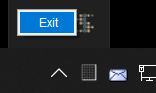 Стартираме го отново или от връзката на работния плот: или след отваряне на страницата за подаване на СД от предложения от портала за изтегляне файл stampitls-vat.jnlp.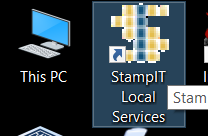 Обновяването може да стане също така и с рестарт на компютъра или изчистване на кеш-а на инсталираната java. Това може да стане по следния начин:Стартираме Java Control Panel: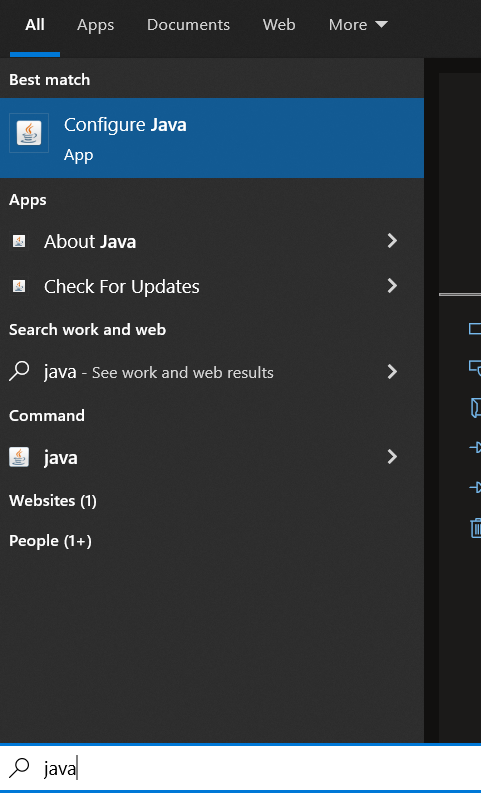 Отваряме настройките за временните файлове (от бутон Settings…):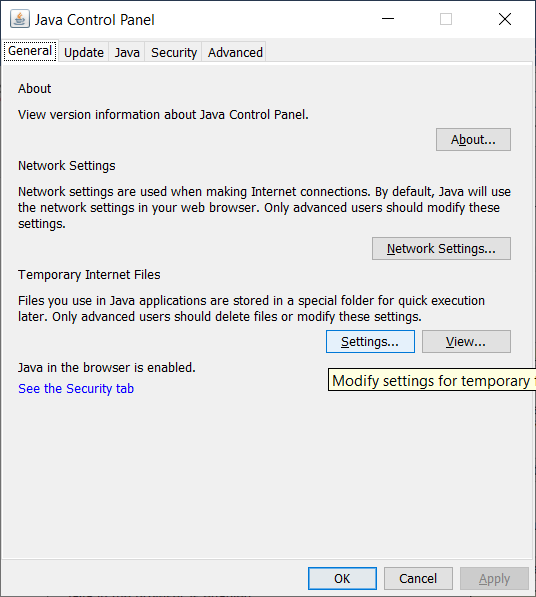 Избираме Delete Files… :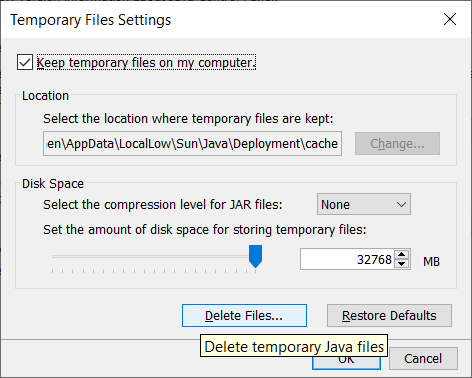 Отбелязваме всички опции и потвърждаваме с бутон OK: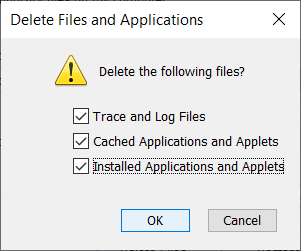 